FUNDAMENTALS OF OFF-ROAD VEHICLE MOBILITYJune 17-19, 2013Carleton University, Ottawa, Ontario, CanadaPROGRAM REGISTRATION FORMName: Organization:Position: Contact Address: Contact telephone and fax numbers: E-mail address: Program fee per attendee is CAD$2,000.00 plus HST of 13%, for a total of CAD$2260.00. Lunch for attendees is included.Method of Payment: Upon receipt of the completed registration form, an invoice will be sent to the organization sponsoring the registrant. __________________________Please provide the name, position, and e-mail address to which the invoice should be sent.Name: 						Position:					E-mail address: Please return the completed registration form by e-mail no later than May 17, 2013 to: jwong@connect.carleton.ca 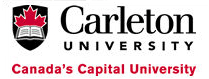 Department of Mechanical andAerospace Engineering3135 Mackenzie Building1125 Colonel By DriveOttawa, ON K1S 5B6 CanadaTel: (613) 520-5684Fax: (613) 520-5715